Ход занятия1.Оргмомент. Вступление.Поздравления с началом учебного года.Дорогие ребята, я очень рада после столь долгих летних каникул сегодня увидеть вас вновь. Я вижу, что вы хорошо отдохнули, загорели, набрались сил и стали более взрослыми. Надеюсь, что грядущий год принесет всем нам немало приятных эмоций и новых впечатлений. Еще я надеюсь, что в нашем классе будет царить атмосфера дружбы и взаимопонимания. С Днем Знаний! Желаю учебы легкой, пусть знания даются без проблем, уроки будут в радость, а школьные друзья пусть станут самыми верными! Сегодня, здесь и сейчас. Эти понятия мы используем, когда говорим о настоящем. Сегодня нас собрала школа, мы находимся в своём кабинете в кругу своих одноклассников. Сейчас мы кое-что выясним и узнаем скрытые подробности о каждом из присутствующих. А помогут нам в этом ваша активность и аплодисменты. Аплодирует тот, кто:-рад встрече с друзьями;-с радостью пошёл в школу;-прочитал всё, что задавали на лето;-настроился закончить школу на "4" и "5";-не хочет уходить из школы;-уже определился со своей будущей профессией;-уже ждёт ближайших каникул;-встал не с той ноги;-готов к новым знаниям и спортивным достижениям.По традиции первый урок сегодня посвящается очень важному и главному для жизни каждого из нас.-Соберите из рассыпавшихся букв название темы нашего урока.(УРОК МИРА)2. -Мир - важное и сильное слово.-Как вы понимаете значение этого слова?(ответы детей)-В толковом словаре русского языка значение этого слова «мир»         СогласиеОтсутствие войныЗемной шарПокой, спокойствиеМы родились и выросли в мирное время. Мы никогда не слышали воя сирен, извещающих о военной тревоге, не видели разрушенных фашистскими бомбами домов, не знаем, что такое нетопленое жилище и скудный военный паек. Нам трудно поверить, что человеческую жизнь оборвать так же просто, как утренний сон. А совсем рядом, на Украине, в Сирии идут военные действия. Гибнут люди, маленькие дети. 4. Основная часть- Ребята, а что является символом мира? Загадка:Ну, а это птица мира,
Только в небесах парила,
Быстро к нам спустилась в ноги,
Смело ходит по дороге.
И боится только кошек,
Ей даем семян и крошек.
С нами птица круглый год,
Воркованием поет. (голубь)СЛАЙД- И не просто голубь, а белый голубь.Почему именно голубь?Сейчас уже не так-то просто установить, почему и как голуби стали символом мира у большинства народов планеты.- Известно, что с очень давних времен в странах Востока голуби считались священными птицами, добрыми вестниками богов.Существует также легенда о том, как голубки богини любви Венеры свили свое гнездо в шлеме бога войны Марса, и бог войны, чтобы не разрушать их гнездо, отказался от очередной кровопролитной затеи.Древние славяне верили, что в голубя превращается душа умершего.А у христиан эта птица служила символом Святого Духа. Считается, что эта птица приносит счастье. Когда-то ее, как фамильный тотем-оберег подвешивали в переднем, красном углу деревянной горницы, где стоял обеденный стол. По вечерам на него ставили самовар, и резная птица вдруг начинала торжественно вращаться вокруг своей оси. Медленно кружила она над столом, заглядывая во все уголки избы, как бы проверяя, все ли в порядке, все ли в сборе и не нарушен ни чем семейный лад.У славянских народов есть поверье, что человеку, выпустившему в небо птицу, сопутствует удача и счастье в жизни и голубь лучше всего подходит для этого.-Поэтому в небо торжественно выпускают голубей дети на праздниках, выпускники школ, молодожены. Во многих городах нашей планеты есть памятники голубям мира. А художники посвящают им свои работы.СЛАЙДОливковая ветвь Впервые оливковую ветвь как символ мира мы встречаем еще в древних писаниях. В Торе упоминается оливковая ветвь, которую принес Ною голубь после всемирного потопа и это стало символом восстановления мира между Богом и человеком.СЛАЙД-Памятник девочке с голубем в руках можно увидеть в Америке. Эта девочка ваша сверстница, первая посланница мира из Америки в Советский Союз.СЛАЙДЗнак «Пацифик» или «Крест мира» – это символ мира и ядерного разоружения, а также символ всемирного пацифизма. Кто придумал знак «Пацифик», и почему у него именно такая форма?СЛАЙДОт Бреста до Москвы – 1 000 километров.От Москвы до Берлина – 1 600 километров.2 600 километров… СЛАЙДПоездом – четверо суток,  самолетом – четыре часа… Дорогами войны – четыре  года!4 года -  34 тысячи часов! СЛАЙДБолее 26 миллионов погибших советских людей!Если по каждому из них объявить минуту молчания,  страна будет молчать – 35 лет.22 июня 1941 года ранним воскресным утром вся страна узнала о вероломстве немецкой армии, о начале войны, которую потом назовут Великой Отечественной. Вражеские бомбардировщики сбрасывали на город сотни, тысячи бомб. Горели и рушились здания, но самое главное, уничтожались склады продовольствия. А когда Ленинград был взят в кольцо, наступили тяжелые блокадные дни, когда дневная норма хлеба рабочим составляла – 300 грамм, старикам и  детям  – 150.Посмотрим дневник Тани Савичевой СЛАЙДТворческое задание- Я предлагаю сегодня и вам внести свой вклад в дело борьбы за мир. Все вместе мы сделаем Голубей мира. На каждом голубе вы напишите свое пожелание мира для всех людей нашей большой планеты. Пусть наши голуби всему миру расскажут о том, что дети в России и других странах не хотят войн.Какими могут быть пожеланияПусть все дети растут в мире!
Пусть все дети будут счастливы!
Пусть все дети ходят в школу!
Пусть все дети будут всегда сытыми, обутыми и одетыми!
Пусть у каждого будут свои книжки и игрушки!
Пусть у всех детей всегда будет крыша над головой!
Пусть каждому ребенку вовремя будет оказана медицинская помощь!
Пусть у всех будут друзья на всей планете!
Пусть всегда будет солнце!
Пусть всегда будет небо!
Пусть всегда будет мама!..Итог занятияСЛАЙДДля дружбы, для улыбок и для встречВ наследство получили мы планету.Нам этот мир завещано беречьИ землю удивительную эту.Завещано беречь нам этот мирТакой неповторимый на рассвете,Он с детства очень дорог нам и мил,За будущее мира мы в ответе.Мы не дадим стать пеплом и золойТому, что красотой земной зовется.Пусть будет мирным небо над землей,Пусть вечно детство звонкое смеется.Клип ДЕТИ БЕЗ ВОЙНЫ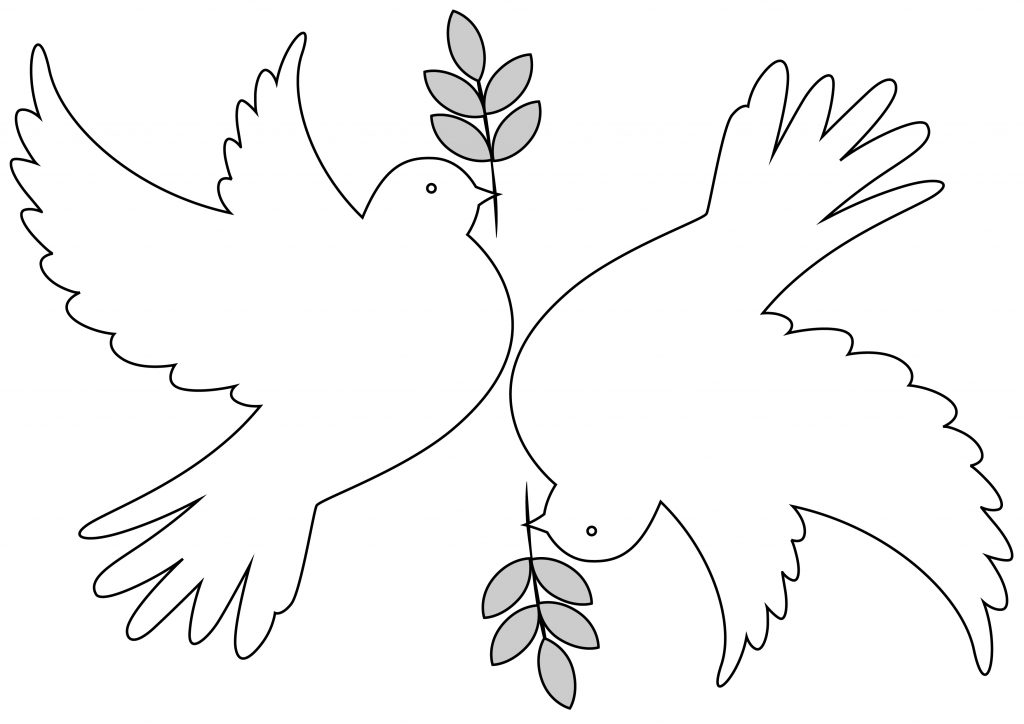 